第1回　SSUスポーツ・健康科学セミナー申込書《お問い合わせ・申し込み先》静岡産業大学スポーツ教育研究所『スポーツ・健康科学セミナー』〒438-0043 静岡県磐田市大原 1572番地1号TEL　０５３８－３６－８９８５Email　ssu-sports@ssu.ac.jp担当　タチ《お申し込み方法》下記の必要事項を記入して、上記申し込み先まで、郵送にてお送りください。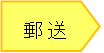 件名を『第1回　SSUスポーツ・健康科学セミナー参加申込』とし、下記の必要事項をメールに記載、もしくは参加申込書を添付の上、送信してください。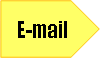 申し込み日：　　　　年　　　月　　　日【個人情報に関する取り扱いについて】 １.申込用紙に記載された情報は、セミナーのご案内等に使用することがあります。（ご案内は代表者様あてにお送りすることがあります。）法令で定める場合のほか、参加者の承諾なしに他の目的に使用いたしません。フリガナご参加代表者氏名勤務・所属先住所□勤務先□自宅住所〒　　　　都　道　　　　府　県連絡先□勤務先□自宅TEL連絡先□勤務先□自宅Eメール氏名（フリガナ）　　　　　　　　　　　　　　　（　　　　　　　　　　　　）Eメール　　　　　　　　　　　　　　　＠氏名（フリガナ）　　　　　　　　　　　　　　　（　　　　　　　　　　　　）Eメール　　　　　　　　　　　　　　　＠氏名（フリガナ）　　　　　　　　　　　　　　　（　　　　　　　　　　　　）Eメール　　　　　　　　　　　　　　　＠氏名（フリガナ）　　　　　　　　　　　　　　　（　　　　　　　　　　　　）Eメール　　　　　　　　　　　　　　　＠